 PARTICIPANT’S DETAILS -  please fill in capital lettersACCOMMODATION: Please complete the information requested:Rate is in Euros on bed abd breakfast bases. Tourist tax ( 1,50€) is not included.Further information and hotel description can be found on http://www.hotel-m.com/en/accomodation.htmlTRANSPORTATION – Airport / Hotel / Airport ( rate - 15€ per person per way)PAYMENT:A valid credit card is required to guarantee your reservation.*Note that signing the payment form is mandatory!I hereby authorise MLADOST TURIST AD  to debit my credit card account with the total amount due and any subsequent changes (cancellation, modification fees, no-show charges) to the items booked.   Via Bank Transfer to the following account: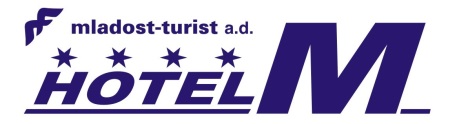 11000 Belgrade, SerbiaTel: + 381 11 3095 505         +381 11 3090 506Fax: + 381 11 3095 506Email: events@hotel-m.comContact persons: Radmila Saric or Rosa PerkovicTitle: Prof.  Dr.  Mr.  Mrs.  OtherDegree:  PhD  M.D  Other*Surname:*First name:*Institutuion:*Department:*Postal Address:*Postal code:*City / State:*Country:*Telephone:*Fax:*E-Mail:Hotel M ****Please check in the select  room type:Room RateSingle room60€Double room70€Premier Single room90€Premier Double room100€Date of Arrival:Date of departure:Nights:No of Single Rooms:No of Double Rooms:You are sharing double room with( name of your room mate):You are sharing double room with( name of your room mate):You are sharing double room with( name of your room mate):Additional information (e.g. non-smoking room):Additional information (e.g. non-smoking room):Additional information (e.g. non-smoking room):Arrival date:Flight no:Time:No of persons:Departure date:Flight no:Time:No of persons:   By credit card   Via Bank Transfer    VISA Card    Master Card    Master Card    American Express_/_/_/_/_/_/_/_/_/_/_/_/_/_/_/_/_/_/_/_/_/_/_/_/_/_/_/_/_/_/_/_/_/_/_/_/_/_/_/_/_/_/_/_/_/_/_/_/Expiry date:  _____/_____CVC ( card validation code):   _/_/_/CVC ( card validation code):   _/_/_/CVC ( card validation code):   _/_/_/Name of the card holder:  ________________________Name of the card holder:  ________________________( reverse side of the card in signature fild, last 3 digits)( reverse side of the card in signature fild, last 3 digits)       *Card holder signature:  _________________________       *Card holder signature:  _________________________       *Card holder signature:  _________________________